Appendix ILESSON PLANSchool 		: SMA SWASTA BANDUNGGrade/ Semester	 : XI/ ISubject			 : EnglishTopic			 : Narrative TextTime Allocation	 : 2 x 45 minutes/ meetingCore CompetenceKI 1 Appreciate and practice the teachings of the religion adopted.KI 2: Realizing and practicing honesty, discipline, responsibility, caring (farmers, cooperative behavior, tolerance, peace), polite, responsive, and proactiveand show attitude as part of problem solving in interactingeffectively with the social and natural environment and in placingourselves as a reflection of the nation in the association of the world.KI 3: Understanding, applying, and analyzing factual, conceptual,procedural and metacognitive based on his curiosity about scienceinsightful knowledge, technology, arts, culture, and humanitieshumanity, nationality, state, and civilization related to the causes of phenomenaand events, as well as applying procedural knowledge in relevant fields of studyspecific according to their talents and interests to solve problems.KI 4: Processing, reasoning, and presenting in the concrete and related abstract realmswith the development of what he learned in school independently, acteffective and creative and able to use methods according to the rulesScience. Basic Competence and indicatorLearning ObjectiveIdentify social functions and linguistic elements in simple narrative texts in the form of folk legends, according to the context of their use.Identify the meaning of narrative textDetermine the generic structure of narrative textIV. Learning Material Narrative Text Narrative text is a fictional text that aims to entertain the readers such as legends, myths, fairy tales, science fictions, roman novels and historical fiction. Generally, narrative text uses past tense to tell the story.Generic Structure of Narrative Text Orientation It contains the thesis of the text. In this level, the character of the story, introduce the students. In the story happened and who is involved on the story.Complication This part tells the sequence of the story. The problem faced by the character. The complication makes they story more interesting because the character is prevented to reach his or her wants. It is in the middle of the story. Resolution It tells the reader (students). How the problem was solved it also called solving problem. A satisfying narrative we well give the resolution of the problem.Re-orientation It tells what the story has told or tells again the character and contains the message of moral value to the readersLanguage Features of Narrative TextUsing part action verb Using specific noun as pronoun of person, animal of the story Using adjectives which are for noun phrase Using time connectives and conjunctions to arrange the events Using dialogue to elicit an emotional response from the reader Using past tense Using of variety of simple, compound, and complex sentences.Ali Baba and The Forty ThievesAli Baba was such a poor man that he had only had one shoe for his two feet. Even the mice in his house werehungry.One day, his wife said, "We have no food in the house. No rice. No potatoes. Go and collect leaves in the forest so that I can make asoup."Ali was a lazy man. He looked for leaves for about ten minutes and then he climbed a tree to sleep. He was afraid of wolves. When he woke up, he was surprised to see forty thieves on forty horses. They stopped in front of a big rock."Open Sesame!" shouted the leader. A door on the rock opened. The thieves carried sacks full of gold into the cave. When they had finished, the leader shouted."Close Sesame!" and the door closed. As soon as the thieves had disappeared Ali Baba jumped down from the tree, said, "Open Sesame" and went into thecave.There were shelves all around the walls. The shelves were full of sacks. And the sacks were full of gold. Ali took a sack home with him. Unfortunately, one of the thieves saw Ali's footprints on the sand. He followed them to Ali's home. He took out his knife and made a cross on the door."Now I shall know which house it is," he said. He rode off to get the other thieves. But Ali had seen the thief. He and his wife took brooms and swept away the footprints. Then he made crosses on every door at the street. When the forty thieves arrived they had their knives between their teeth. But they couldn't find either Ali or the gold. And Ali and his wife lived happily ever after.Teaching Method Genre Based ApproachMedia, Tools and Learning Resource Media 			: Test sheets, mobile phone Tools 			: Marker, Whiteboard, Mobile Phone Learning Resource 	: a. Text : in wattpad Application Learning ActivityAppraisalAssesment Technique	: 	Reading Comprehension Text Form Instrument	:	Reading a text about reading comprehension achievement trough Wattpad mediaBandar setia, 17 juli 2021Head Master of SMA SWASTA BANDUNG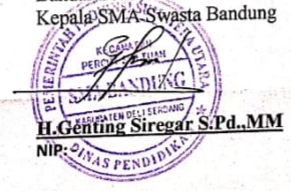 Appendix IILESSON PLANSchool 		: SMA SWASTA BANDUNGGrade/ Semester	: XI/ ISubject			: EnglishTopic			: Narrative TextTime Allocation	: 2 x 45 minutes/ meetingCore CompetenceKI 1: Living and practicing religious teachings which are embraced.KI 2: Realizing and practicing honest, disciplined, responsible, caring (pleasant,cooperative, tolerant, peaceful) behavior, polite, responsive and pro-activeand showing attitude as part of the solution to problems in interactingeffectively with the social and natural environment and in placingourselves as a reflection of the nation in the association of the world.KI 3: Understanding, applying, analyzing factual, conceptual, proceduralknowledge-based on his knowledge of science, technology, art, culture,and humanities with the insights into humanity, nationality, state andcivilization on the causes of phenomena and events, and applyingprocedural knowledge to the field of study specified in accordance with histalents and interests to solve problems.K1 4: Processing, reasoning, and chanting in the realm of concrete and abstractspheres are related to the development of self-study in schoolsindependently, and capable of using methods according to scientific rules.Basic Competence and indicatorLearning ObjectiveIdentify social functions and linguistic elements in simple narrative texts in the form of folk legends, according to the context of their use.Identify the meaning of narrative textDetermine the generic structure of narrative textIV. Learning Material Narrative Text Narrative text is a fictional text that aims to entertain the readers such as legends, myths, fairy tales, science fictions, roman novels and historical fiction. Generally, narrative text uses past tense to tell the story.Generic Structure of Narrative Text Orientation It contains the thesis of the text. In this level, the character of the story, introduce the students. In the story happened and who is involved on the story.Complication This part tells the sequence of the story. The problem faced by the character. The complication makes they story more interesting because the character is prevented to reach his or her wants. It is in the middle of the story. Resolution It tells the reader (students). How the problem was solved it also called solving problem. A satisfying narrative we well give the resolution of the problem.Re-orientation It tells what the story has told or tells again the character and contains the message of moral value to the readersLanguage Features of Narrative TextUsing part action verb Using specific noun as pronoun of person, animal of the story Using adjectives which are for noun phrase Using time connectives and conjunctions to arrange the events Using dialogue to elicit an emotional response from the reader Using past tense Using of variety of simple, compound, and complex sentences.Ali Baba and The Forty ThievesAli Baba was such a poor man that he had only had one shoe for his two feet. Even the mice in his house werehungry.One day, his wife said, "We have no food in the house. No rice. No potatoes. Go and collect leaves in the forest so that I can make asoup."Ali was a lazy man. He looked for leaves for about ten minutes and then he climbed a tree to sleep. He was afraid of wolves. When he woke up, he was surprised to see forty thieves on forty horses. They stopped in front of a big rock."Open Sesame!" shouted the leader. A door on the rock opened. The thieves carried sacks full of gold into the cave. When they had finished, the leader shouted."Close Sesame!" and the door closed. As soon as the thieves had disappeared Ali Baba jumped down from the tree, said, "Open Sesame" and went into thecave.There were shelves all around the walls. The shelves were full of sacks. And the sacks were full of gold. Ali took a sack home with him. Unfortunately, one of the thieves saw Ali's footprints on the sand. He followed them to Ali's home. He took out his knife and made a cross on the door."Now I shall know which house it is," he said. He rode off to get the other thieves. But Ali had seen the thief. He and his wife took brooms and swept away the footprints. Then he made crosses on every door at the street. When the forty thieves arrived they had their knives between their teeth. But they couldn't find either Ali or the gold. And Ali and his wife lived happily ever after.Teaching Method Genre Based ApproachMedia, Tools and Learning Resource Media 			: Test sheets, mobile phone Tools 			: Marker, Whiteboard, Mobile Phone Learning Resource 	: a. Text : in wattpad Application Learning Activity AppraisalAssesment Technique	: 	Reading Comprehension Text Form Instrument	:	Reading a text about reading comprehension achievement trough Wattpad mediaBandar setia, 17 juli 2021Head Master of SMA SWASTA BANDUNGAppendix IIIINSTRUMENTS OF RESEARCH (PRE-TEST,CYCLE 1)ALI BABA AND THE FORTY THIEVESAli Baba was such a poor man that he had only had one shoe for his two feet. Even the mice in his house werehungry.One day, his wife said, "We have no food in the house. No rice. No potatoes. Go and collect leaves in the forest so that I can make asoup."Ali was a lazy man. He looked for leaves for about ten minutes and then he climbed a tree to sleep. He was afraid of wolves. When he woke up, he was surprised to see forty thieves on forty horses. They stopped in front of a big rock."Open Sesame!" shouted the leader. A door on the rock opened. The thieves carried sacks full of gold into the cave. When they had finished, the leader shouted."Close Sesame!" and the door closed. As soon as the thieves had disappeared Ali Baba jumped down from the tree, said, "Open Sesame" and went into thecave.There were shelves all around the walls. The shelves were full of sacks. And the sacks were full of gold. Ali took a sack home with him. Unfortunately, one of the thieves saw Ali's footprints on the sand. He followed them to Ali's home. He took out his knife and made a cross on the door."Now I shall know which house it is," he said. He rode off to get the other thieves. But Ali had seen the thief. He and his wife took brooms and swept away the footprints. Then he made crosses on every door at the street. When the forty thieves arrived they had their knives between their teeth. But they couldn't find either Ali or the gold. And Ali and his wife lived happily ever after.Read the following text and answer the questions:Who is the main character of the story?Ali babe’s wifeAli babaThe forty thievesAli baba and the forty thievesWhere did Ali Baba found thegold?In the forestAli baba’shomeIn the caveIn thetreeAli baba was such a poormanThe synonym of the underlined word is?MiserableRichGoodBadHow did ali and the forty thieves can opened the door on therock?The leader of forty thieves had thekeyBy kick thedoorBy shouted (OpenSesame!)Opened the door with theknifeWhich paragraph had shown that ali found the gold?6175When did Ali’s wifesaid “we have no food in thehouse?”In themorningOne sunnymorningYesterdayOnedayWhy did ali baba and his wife swept away ali‟sfootprint?Because oneofthethievessawAli’sfootprintswhenhetookthegoldThey want to clean thesandThe thieves asked them to dothatIt can made them know Ali’shomehe rode off to get the otherthieves”The underlined word on the seventh paragraph refers to....Ali babaThethieveAli baba’swifeWolvesWhat can we learn from thestory?Don’t be athievesWe should be a lazy man if we want to live happily like AliBabaDon’t be a lazymanWe should not be a greedy person in ourlifeWhat is the main idea of thetext?Ali baba and the fortythievesAli baba is a lazymanAli baba was once a poor man who found gold and had people trying to kill himThe forty thieves had a goldWhere did the story happen?Forest BaghdadCaveHouseWhat is the means of living of Ali Baba ?HunterFarmerThieveWood cutterWhen Ali Baba was in the forest, what was he discovered? SoldierLovely girlTroop of thieved on horseback MoneyIn Ali Baba and the fourty thieves, How did the fourty thieves get into their secret cave? They used a key They used a hammerThey used a passwordThey used a tunnelWhat is their secret code in opening the cave?Open barleyOpen treasure Open caveOpen sesameWhat is found inside the cave? TreasureMoneyPeopleAnimalsWhen the fourty thieves left the cave, what did ali baba do?He ignored what happenHe attempted to open the caveHe continued his workScared What does a thief do to close the door?open sesameclosed sesame abracadabraPlease come inWhat did his wife tell his wife to look for in the forest?Looking for leaves to make soupLooking for a thiefLooking for a big caveSleeping on the treeWhat sneaky thing did Ali do to trick the thief?Make a cross mark in every house so that thieves don't find itdisappeared without a tracekill thief with knifed. makes thieves can't meet him because he lives in the forestINSTRUMENTS OF RESEARCH (CYCLE 2)Why Does the Cock Eat the Millipede?Long ago the cock had a pair of beautiful horns on his head. But at that time there was a dragon who was prevented from ascending into heaven because he lacked a pair of horns. And so he offered the millipede as a guarantor, and borrowed the horns from the cock!When the millipede came for the horns, he said to the cock: "When you want your horns back, you must call out at dawn: 'Give me back my horns!' and they will be returned to you at once. You need have no occasion to be concerned in theleast."The kind cock knew how difficult it was to ascend to heaven, so, reassured by the good security the millipede offered, he loaned his horns without hesitation, just twisting them right off his head. He also thought to himself that when the dragon returned from his visit to heaven, they could sit down and have a good conversation; he would ask the dragon to tell him how things were in heaven, and if it really was beautiful there, as he had always heard. If it was true, he might consider going there himself someday, he thought.So, next morning at daybreak (for the dragon's visit was scheduled to be brief), the cock called out loudly: "Give me back my horns!" But, even though he repeated this demand ten times over, there was no sign at all of either the dragon or the horns. Worried, the cock promptly went off to complain to the millipede, who soothed him, saying: "If the dragon has not returned the horns this morning, then he will certainly do so tomorrow. At the very latest, the day after that. Just learn to be a little patient and your horns will soon be back on your head, just as before." The cock did wait several days, but although he called out every morning at sunrise: "Give me back my horns!" They never did reappear. The cock was extremely annoyed at this deception and loss, as you can well imagine, therefore he ordered all the members of his family to eat millipedes on sight.Even so, the cock has not yet given up hope of getting his horns returned. He ordered his descendants always to call out at the break of day: "Give me back my horns!" He still hopes that the dragon may hearhim!Read the following text and answer the questions:When did this storyhappened?LongagoTodayOne yearsagoTwo yearsagoWhy didn‟t the cock have horn on hishead?Because the dragon was borrowed the horns of thecockBecause the millipede want the cock‟shornsThe cock didn‟t like hishornsThe millipede was stole it from thecockWhere did the dragon want togo?Into the caveInto the cloudInto thehellIntoheavenWho was offered as a guarantor by thedragon?ThecockThedragonThemillipedeThe millipede‟shornsWhich paragraph shows that the cock knew he had been lied by themillipede?6351How did the cock get his revenge to themillipede?He eat themillipedesHe took the millipede‟shornsHe stepped on themillipedesHe didn‟t do anyrevengeWhat should the cock call out if he wants the hornsback?Please! I want my hornsbackMy horns, please back tome!Give me my hornsback!What should I do to get my hornsback!Did the cock stop hoping to get his hornsback?Yes, hedidHedidn‟tcareanymoreHedidn‟tthinkaboutitNo, he didn‟t stophoping“The kind cock knew how difficult to ascend to heaven” The synonym of the underlined word is...EasyHardHeavySeriousWhat is the main idea of thetext?The dragon borrow the cock‟shornsThe cock lost his horns because the millipede deceived him by saying that the dragon will return back hishornsWhy does the cock eat themillipede?The dragon offered the millipede as aguarantorWhat is the reason why dragons can't ascend to heaven...?Have No WingsIs SickHave No Horns It's LateWho has the horn that can make the dragon rise heaven.....?The millipedeThe chicken The rhinoThe deerHow do dragons get what they want...?Ask the guardian of heaven for helpOrdered the millipede Waiting for a miracleLook at the skyWhat did the millipede say to the rooster to get his horns back"When you want your horns back, you must shout at dawn: 'Give me back my horns!' "Summoning the millipede!""Waiting for rain""Sleeping in the cage"What happens tomorrow after the rooster screams?The sound of the rooster has disappearedHe forgot what the millipede saidThe rooster enters the house againThe dragon never came Why do chickens order their families to eat millipedes?Because the rooster lost its hornBecause millipedes love itChicken can't eat other than millipedeWhen dawn comes the chicken has to eat a thousand feetWhy do dragons borrow horns from chickens?To go to hellSo you can go to heavenSo that the dragon can go far awaySo that chickens don't eat millipedesWhy does the millipede command the chicken to scream at dawn?So he can see the dragonSo that the chicken can tell the dragonSo that the chicken can get its horn backSo that the chicken can fool the dragonWho is the bad guy in the story?chickendragon snakeDragonCentipedeWhat is the reason the rooster lent his horn to the dragon?because he knows that to ascend to heaven is not easy and he without hesitation to lend itfor the millipede to believe that he is a kind cockso that the dragon can meet him in heaven laterso that the chicken can see the dragon happyAppendix IV THE STUDENT’S ANSWER SHEET PRE-TEST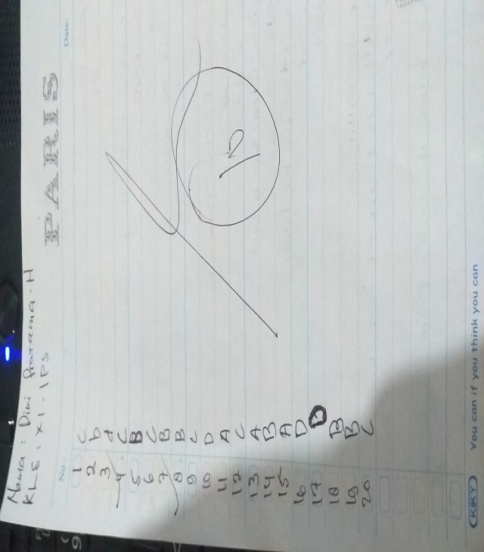 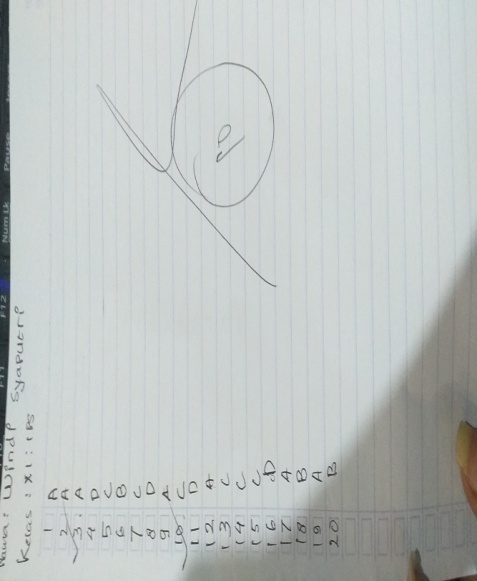 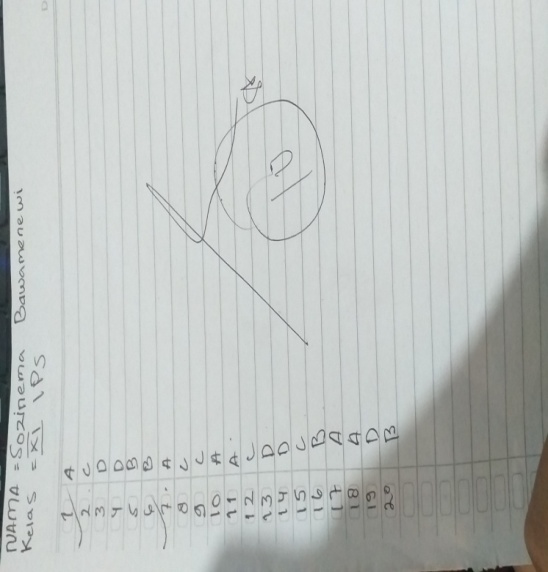 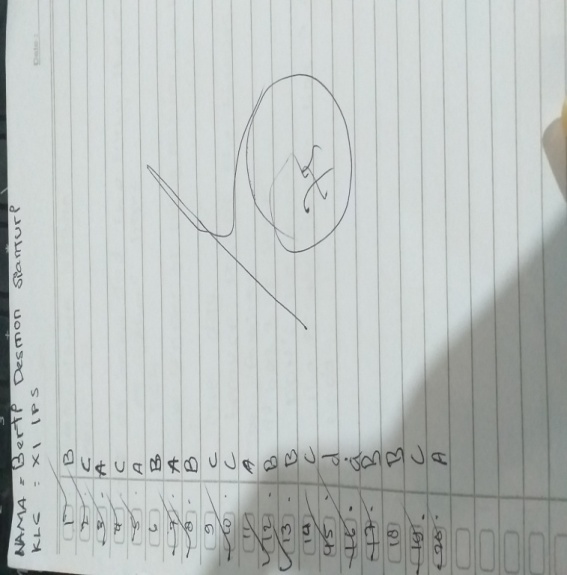 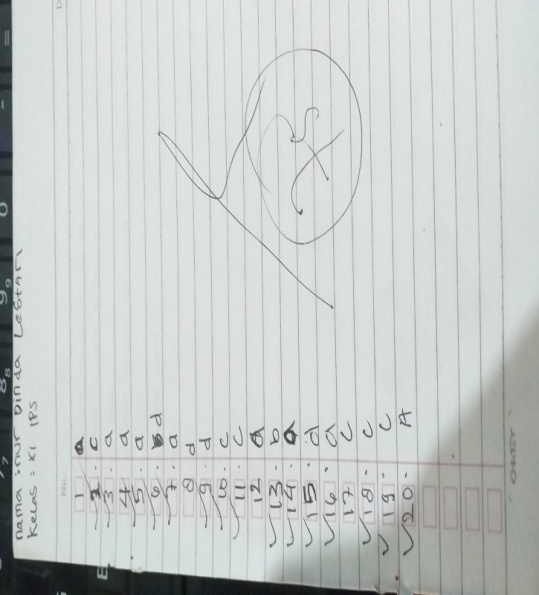 THE STUDENT’S ANSWER SHEET POST TEST 1 (CYCLE 1)75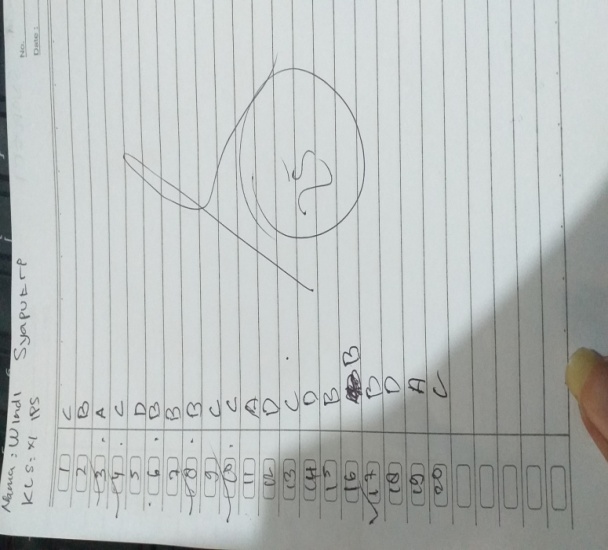 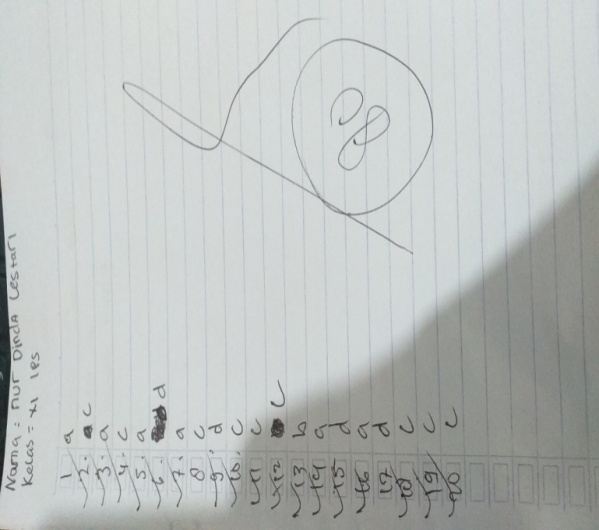 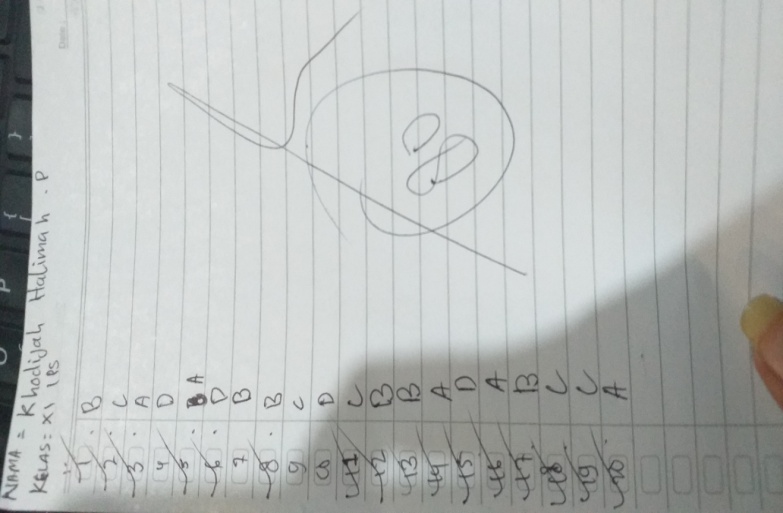 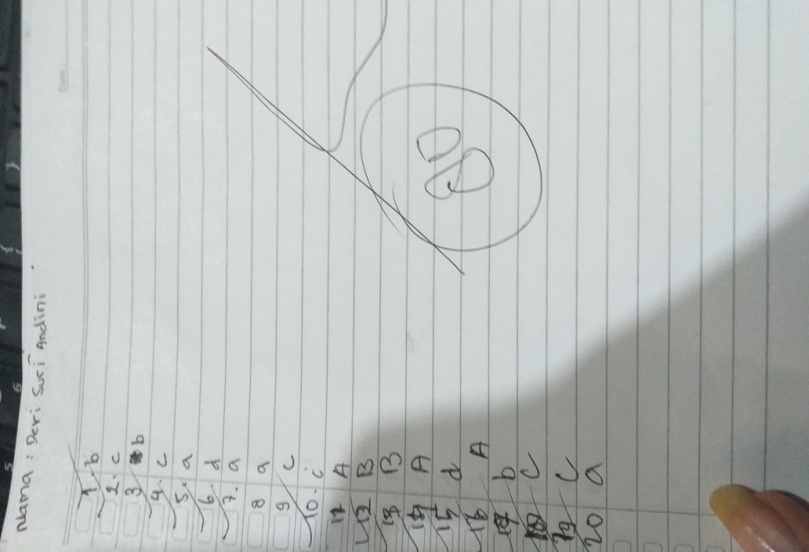 THE STUDENT’S ANSWER SHEET POST TEST 2 (CYCLE 2)76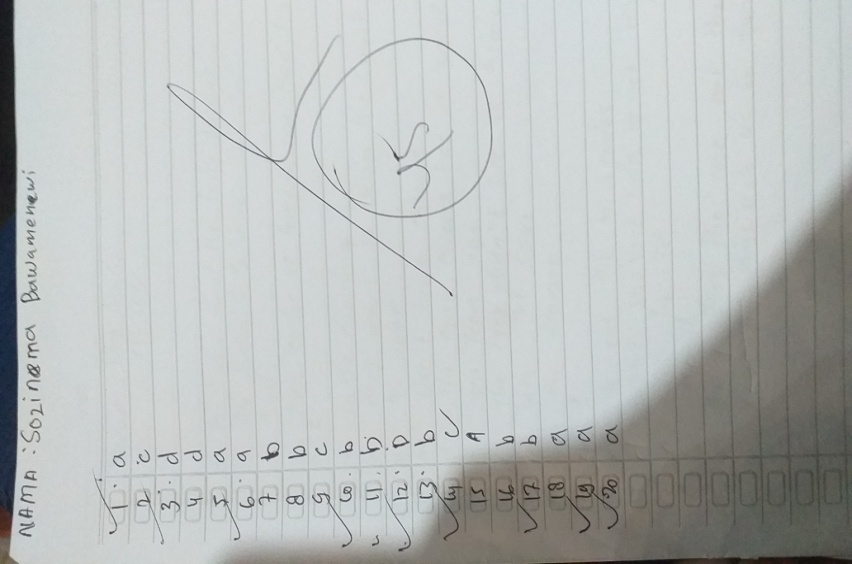 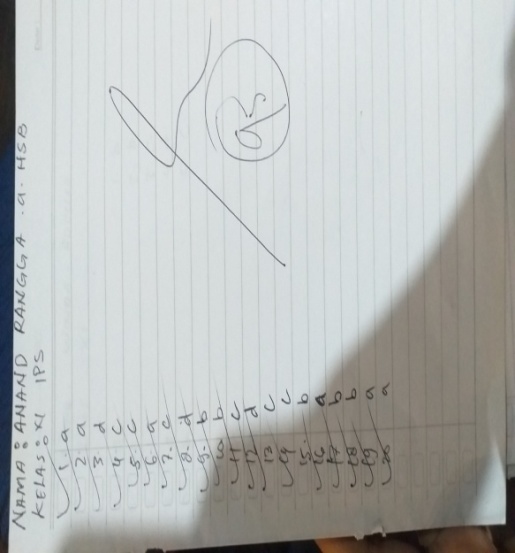 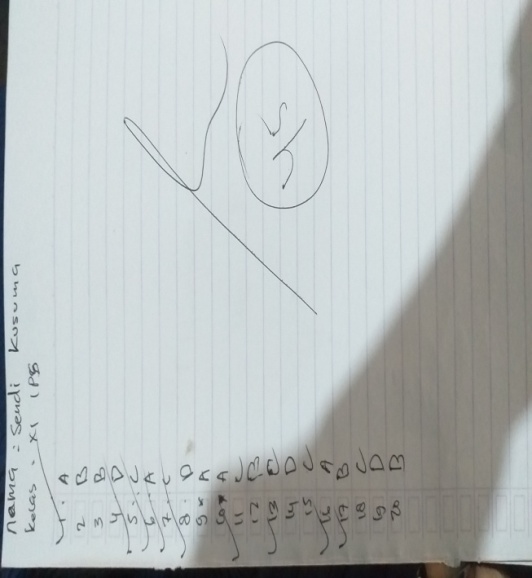 Appendix V List of Student’s Initial Name School 	: SMA Swasta BandungYear 		: 2020-2021Class 		: XI IPSAppendix VIStudent’s Observation Sheet in Teaching Learning Activity by Applying Wattpad Media (Cycle 1)Appendix VIIStudent’s Observation Sheet in Teaching Learning Activity by Applying Herringbone Technique (Cycle 2)Score Descriptions Appendix  VIIIThe Student’s Score in Pre-Test, Cycle 1, and Cycle 2From the table above, it could be seen from the mean of the student’s score during the research, the researcher applied the following formula: Where:	M	= The mean of the students’ score∑x	= The total scoreN	= Number of the students From the table score above, it could be conclude that there was improvement student’s reading ability in pre-test, Cycle 1, and Cycle 2. In pre-test, the total score of the students was 895 and the number of the students was 30, so the mean was :M =  = 29.83 In Cycle 1, the total score of the students was 1340 and the number of the students was 30, so the mean was: M =  = 44.67 In Cycle 2, the total score of the students was 2390 and the number of the students was 30, so the mean was: M =  = 79.67.To categorize the number of master students the researcher used the following formula: passed, the researcher applied the following formula: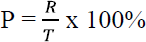 P0 =  100% = 6.67% P1 =  100% = 16.67% P2 =  100% = 70.00% Where: P: the percentage of students getting score ≥ 75 R: the number of the students who getting point ≥ 75 T: the total number of the students who did the test P1: the percentage of the students who get point 75 to 100 in cycle 1 P2: the percentage of the students who get point 75 to 100 in cycle 2. Appendix IXANSWER KEYPre-Test and Cycle 1 					Cycle 21. B								1. A 2. C								2. A 3. A								3. D 4. C 								4. C 5. A 								5. C 6. D								6. A 7. A 								7. C 8. B 								8. D 9. D 								9. B 10. C								10. B11. C								11. C12. B 								12. D13. B 								13. C14. A								14. C 15. D								15. D16. A								16. A17. B								17. B18. C								18. B19. C								19. A20. A								20. AAppendix XValidity and ReliabilityValidityBased of the table above, The number of correct questions is divided by the number of questions, the researcher uses the correlation formula to find out the number of R counts. Furthermore, it is known that the R table is 0.361 in questions 1,2,6,9,13 R count is lower than the r table so that the question instrument is declared not valid. And on questions 3,4,5,7,8,9,10,11,12,13,14,15 to 20 it is declared valid that R count is greater than R table. In this study, it can be seen that there are 15 valid questions and 5 invalid questionsReliabilityFrom the table above, researcher measured the reliability of each item using Kuder-Richardson 21 (KR 21). The KR 21 formula is as follows:   =  = 16     =   = 9.13 = 7954 – = 7954 – =7954 – 7680= 274 = ==1.05263157895 ===0.68369170462  (𝑟11 > 0.361 = 𝑟𝑒𝑙𝑖𝑎𝑏𝑙𝑒)It is known that r table is 0.361 < r count. then the instrument is reliable or r count > r table. then the instrument is reliable. then the category of the correlation coefficient is 0.61-0.80 = high reliabilityAppendix XI Research Permition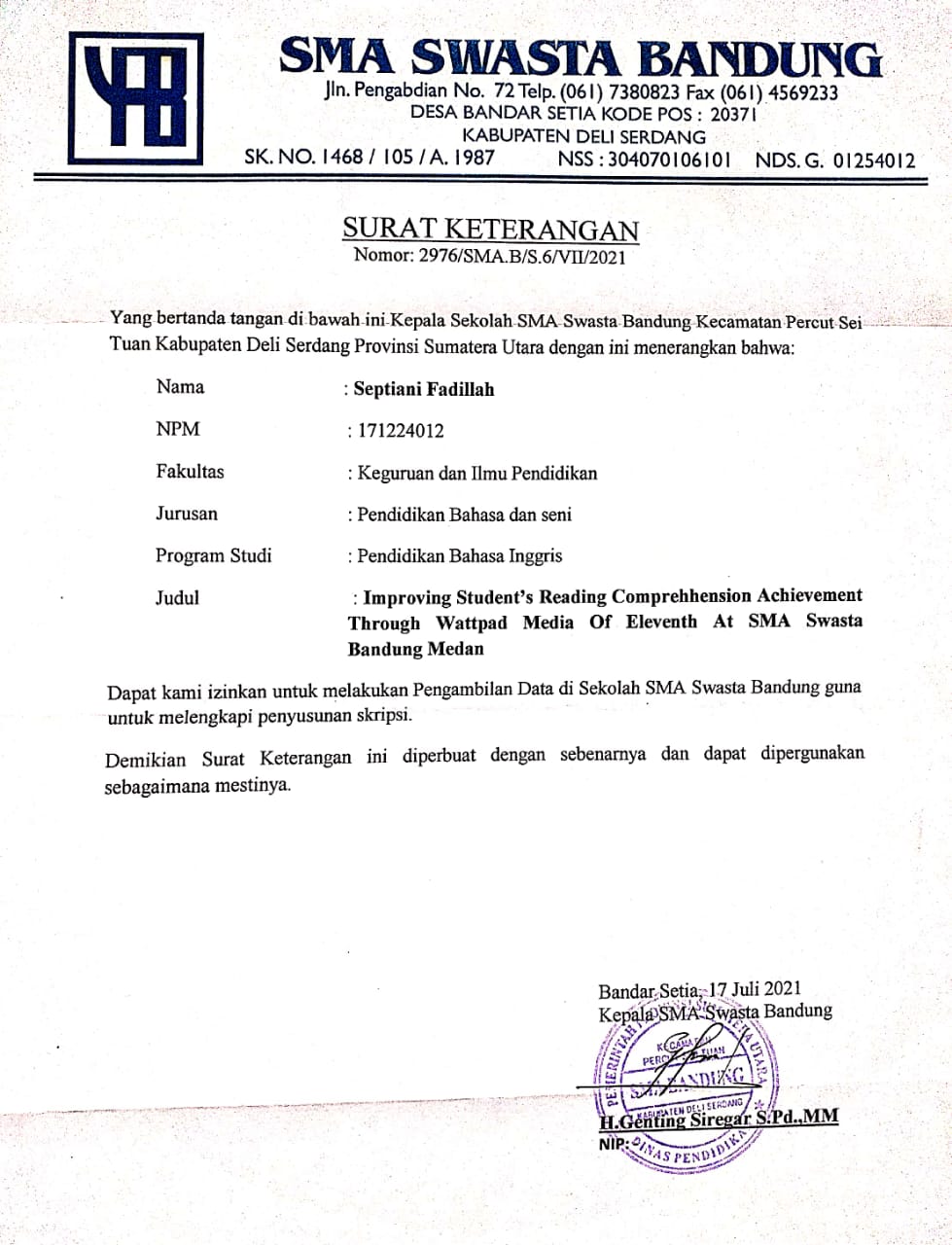 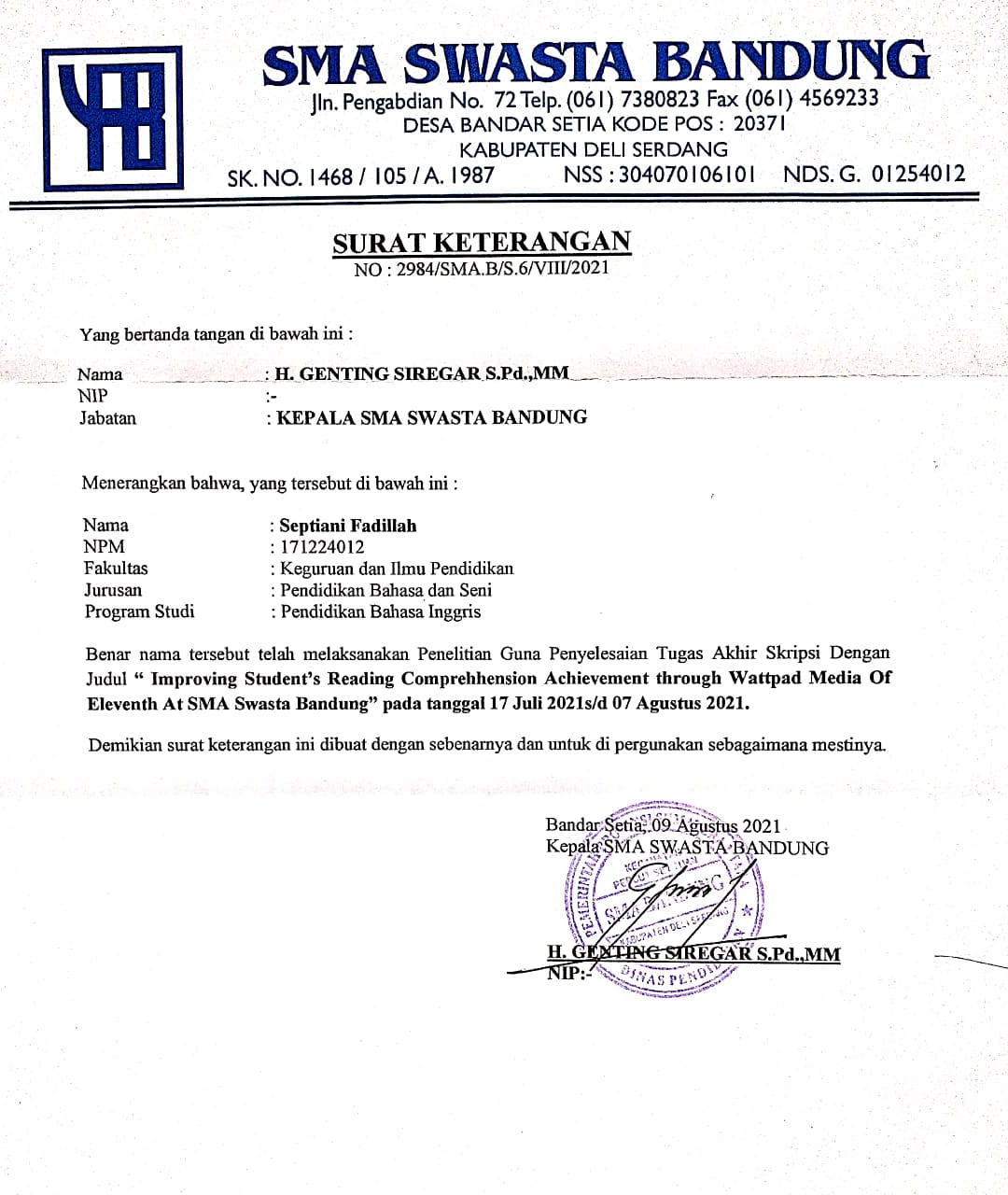 Appendix XII Documentation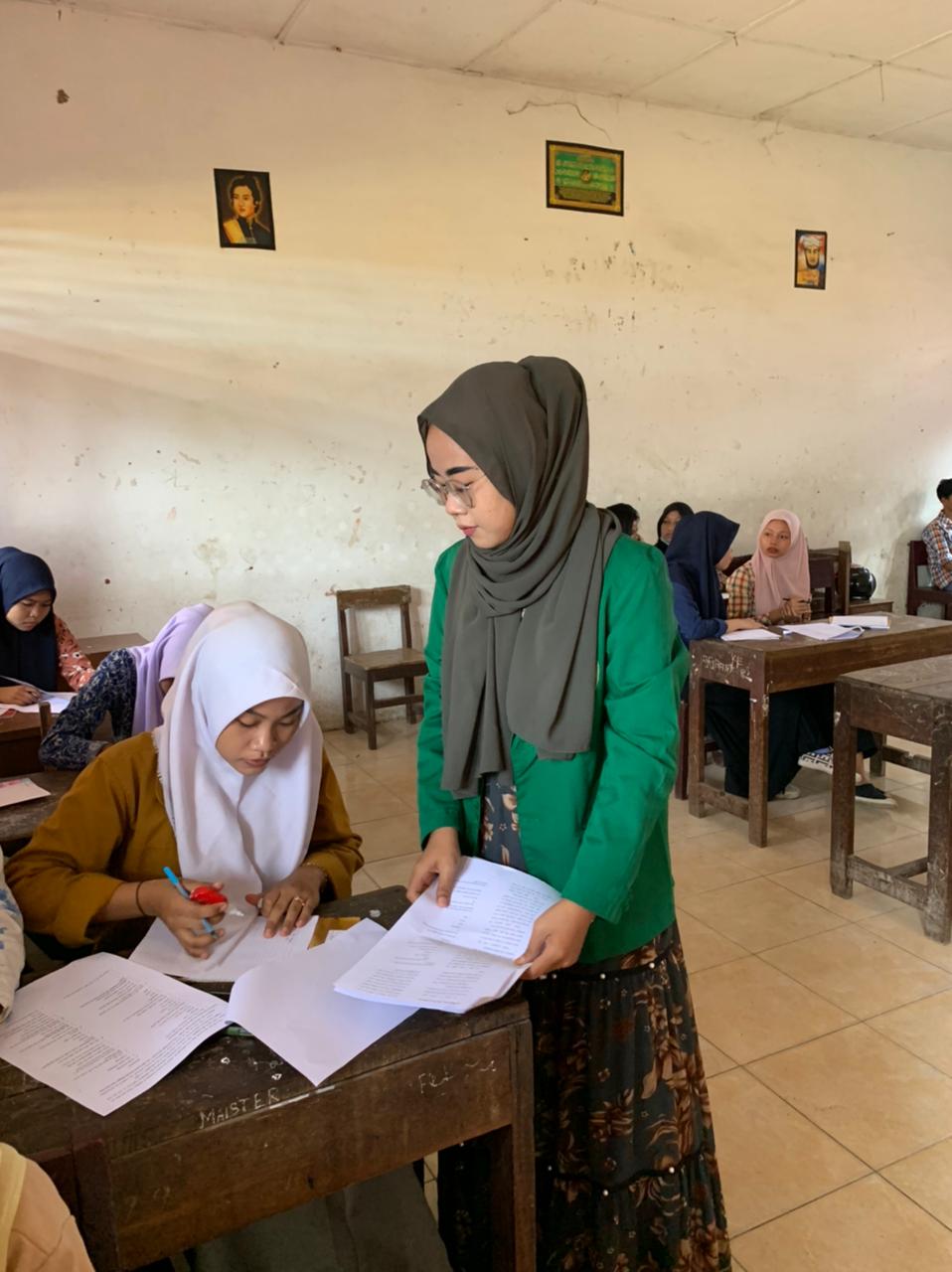 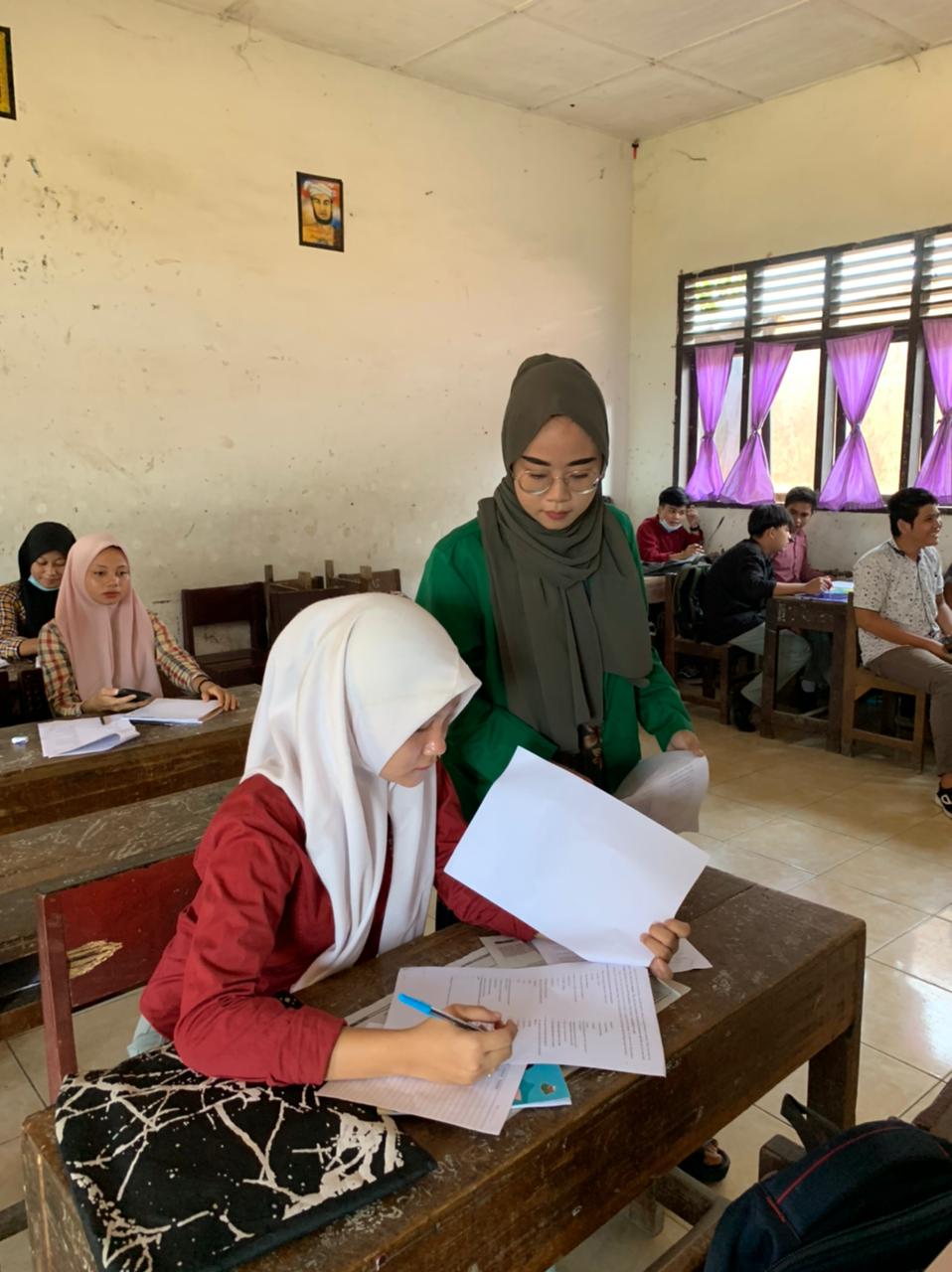 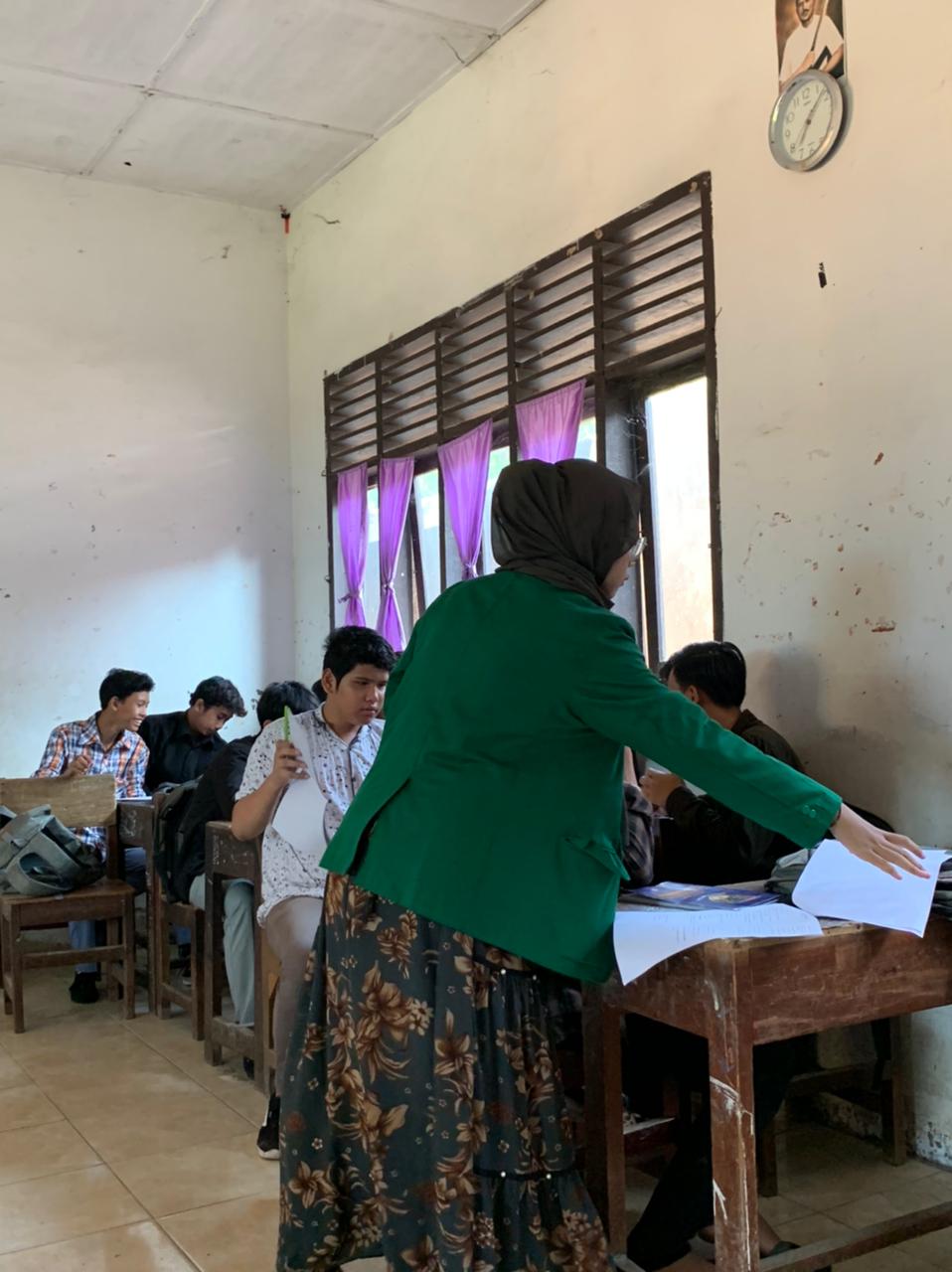 NoBasic Competence Indicator1 Show polite and caring attitude behavior in carrying out interpersonal communication with teachers and friends.Shows courteous and caring attitude in doing the task of learning English.2Demonstrate behavior responsibility, care, cooperation, and love of peace, incarry out functional CommunicationDemonstrate honest, disciplined, and responsible attitude in doing the tasks of learning English. 3Distinguishing social functions, text structures, and linguistic elements of some narrative texts orally and in writing by providing information related to folk legend, simple, appropriate with the context of useDemonstrate an active attitude of inquiring and arguing in discussions and presentations. Identify social functions and linguistic elements in narrative text simple in the form of a folk legend, appropriate with the context of useIdentifying the meaning of the word or sentences in narrative text Identifying meaning related to function social and linguistic elements of narrative text short story/legendDefine a generic structure on narrative text4capturing meaning contextually related to social functions, text structure, and elements of narrative text language, spoken and written simple related to folk legendAnswering questions based on the text they read. Present the information obtained in the text of the narrative text.NoLearning ActivityLearning ActivityTime AllocationNoTeacher’s ActivityStudents’ ActivityTime Allocation1Preliminary Orientation The teacher starts the learning by greeting, prayer and checking student attendance. The teacher focuses the student's attention on the material to be learned.  Apperception The teacher gives the students an early perception of the material that will be taught MotivationThe teacher provides an overview of the benefits of learning the material to be taught The teacher provides encouragement or motivation that can arouse learners' learning interests.ReferenceTeacher gives science study to be studied. Teacher explains the subject matter and description of the subject matter in outlineTeacher explains the method of learning Teacher explains the mechanism of implementation of the learning experience (in accordance with the plan of learning steps) Teacher delivers KD and learning objectivesStudents respond to the teacher to greeting and pray Students focus their attention on the material that will be taught.Students listen and pay attention to the teacher about the material perception that will be taught. Students listen and prepare the material that will be taught.-Students have the spirit and motivation to learn about the material that will be taught.Students record the study of science that will be taught. Students listen and record teacher explanations.Students discuss the method to be used.Students follow the teacher's instructions.Students record it and understand it10 Minutes2Core Activity Phase 1 Teacher introduces the students about Wattpad application, how to use, and the advantage and disadvantage of the application. Teacher explains Narrative text to the studentsTeachers gives an example of Narrative text by using the Wattpad application Teacher explains the generic structure and language feature of narrative textTeacher asks students to find out the generic structure and language feature in the text given.Phase 2 The teacher makes a group for students; one group consists of 2 people.Teacher gives the students a text of narrative text.Phase 3The teacher asks the students to read carefully the text and answer the questions given by the teacherPhase 4 The teacher monitors the students when they are doing their tasks.Students pay attention to the teacher‟s explanation Students pay attention to the teacher Students pay attention to the teacher and ask questions related to the generic structure and language featureStudents find out the generic structure and language feature of Narrative text given by the teacherStudents make a group. Students accept the topic that is givenStudentsread the text to find the answer Students write their answers on the paper.30 minutes5minutes10 minutes20 minutes2.Closing The teacher collects the students‟ workTeacher asks the students to make a summary based on the investigation they have madeTeacher together learners do prayers - The teacher closes the lesson to say goodbyeStudents collect their work to the teacher Students make a summary based on the investigation they have madeStudents pray together Students say goodbyeBandar setia, 17 juli 2021English TeacherResearcher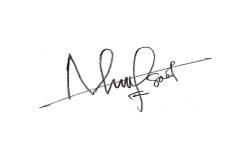 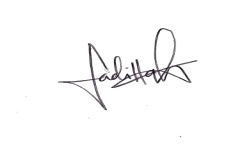 Nurhalimah, S.PdSEPTIANI FADILLAHNoBasic CompetenceIndicator1Show polite and caring attitude behavior in carrying out interpersonal communication with teachers and friends.Shows courteous and caring attitude in doing the task of learning English.2Demonstrate behavior responsibility, care, cooperation, and love of peace, incarry out functional CommunicationDemonstrate honest, disciplined, and responsible attitude in doing the tasks of learning English. 3Distinguishing social functions, text structures, and linguistic elements of some narrative texts orally and in writing by providing information related to folk legend, simple, appropriate with the context of useDemonstrate an active attitude of inquiring and arguing in discussions and presentations. Identify social functions and linguistic elements in narrative text simple in the form of a folk legend, appropriate with the context of useIdentifying the meaning of the word or sentences in narrative text Identifying meaning related to function social and linguistic elements of narrative text short story/legendDefine a generic structure on narrative text4Capturingmeaning contextually related to social functions, text structure, and elements of narrative text language, spoken and written simple related to folk legendAnswering questions based on the text they read. Present the information obtained in the text of the narrative text.NoLearning ActivityLearning ActivityTime AllocationNoTeacher’s ActivityStudents’ ActivityTime Allocation1Preliminary Orientation The teacher starts the learning by greeting, prayer and checking student attendance. The teacher focuses the student's attention on the material to be learned.  Apperception The teacher gives the students an early perception of the material that will be taught MotivationThe teacher provides an overview of the benefits of learning the material to be taught The teacher provides encouragement or motivation that can arouse learners' learning interests.ReferenceTeacher gives science study to be studied. Teacher explains the subject matter and description of the subject matter in outlineTeacher explains the method of learning Teacher explains the mechanism of implementation of the learning experience (in accordance with the plan of learning steps) Teacher delivers KD and learning objectivesStudents respond to the teacher to greeting and pray Students focus their attention on the material that will be taught.Students listen and pay attention to the teacher about the material perception that will be taught. Students listen and prepare the material that will be taught.-Students have the spirit and motivation to learn about the material that will be taught.Students record the study of science that will be taught. Students listen and record teacher explanations.Students discuss the method to be used.Students follow the teacher's instructions.Students record it and understand it10 Minutes 2Core Activity Phase 1 Teacher introduces the students about Wattpad application, how to use, and the advantage and disadvantage of the application. Teacher explains Narrative text to the studentsTeachers gives an example of Narrative text by using the Wattpad application Teacher explains the generic structure and language feature of narrative textTeacher asks students to find out the generic structure and language feature in the text given.Phase 2 - The teacher makes a group for students, one group consists of 2 people. - Teacher gives the students a text of narrative text.Phase 3The teacher asks the students to read carefully the text and answer the questions given by the teacherPhase 4 The teacher monitors the students when they are doing their tasks.Students pay attention to the teacher’s explanation Students pay attention to the teacher Students pay attention to the teacher and ask questions related to the generic structure and language featureStudents find out the generic structure and language feature of Narrative text given by the teacher Students make a group. Students accept the topic that is givenStudentsread the text to find theanswer Students write their answers on the paper.30 minutes5minutes10 minutes 20 minutes2.Closing The teacher collects the students‟ workTeacher asks the students to make a summary based on the investigation they have madeTeacher together learners do prayersThe teacher closes the lesson to say goodbyeStudents collect their work to the teacher Students make a summary based on the investigation they have madeStudents pray together Students say goodbyeBandar setia, 17 juli 2021English TeacherResearcherNurhalimah, S.PdSEPTIANI FADILLAHNo.Student’s nameStudent’s Initial NameNo.Student’s nameStudent’s Initial Name1AnandaRangga a HsbAR2BertiDesmonSianturiBDS3CikeNaniaCN4Devi suriAndiniDSA5Dea AmeliaDA6DimanPrasetyoDP7DikiPratama H.DPH8EkaHdRisuyaHER9FauzanNurKhalifahFNK10JessicaJ11Kevin Hidayat S.KHS12KartikaK13Khilojahhalimah P.KHP14lastiurSianturiLS15Muhammad Rafikus S.MR16M. Farhan al-HafizhMFH17Nazwa NabilaNN18NurDinda LestariNDL19RahmadFebriansyahRF20RanggaPermana P.RP21RiekkySyahputraRS22Riska Gita S.RGS23RiskaApriliaRA24RiskiNaylaPutriRNP25SilvimayuniLubisSML26SozinemaBawamenewiSB27SendiKusumaSK28WindaAdeliaWA29WindiSyaputriWS30Yeni Lestari YLNo.NameClassStudent's ActivitiesStudent's ActivitiesStudent's ActivitiesNo.NameClassInterestAttentionParticipation1AnandaRangga a Hsb11 IPS 12332BertiDesmonSianturi11 IPS 13343CikeNania11 IPS 12444Devi suriAndini11 IPS 12345Dea Amelia11 IPS 13446DimanPrasetyo11 IPS 12347DikiPratama H.11 IPS 12438EkaHdRisuya11 IPS 12439FauzanNurKhalifah11 IPS 124310Jessica11 IPS 124311Kevin Hidayat S.11 IPS 124312Kartika11 IPS 124313Khilojahhalimah P.11 IPS 124214lastiurSianturi11 IPS 124215Muhammad Rafikus S.11 IPS 123216M. Farhan al-Hafizh11 IPS 122417Nazwa Nabila11 IPS 132418NurDinda Lestari11 IPS 133319RahmadFebriansyah11 IPS 123320RanggaPermana P.11 IPS 133321RiekkySyahputra11 IPS 132322Riska Gita S.11 IPS 122423RiskaAprilia11 IPS 122324RiskiNaylaPutri11 IPS 122425SilvimayuniLubis11 IPS 132326SozinemaBawamenewi11 IPS 133327SendiKusuma11 IPS 124428WindaAdelia11 IPS 122329WindiSyaputri11 IPS 122430Yeni Lestari 11 IPS 1243Total ScoreTotal ScoreTotal Score689398PercentagePercentagePercentage56.67%77.50%81.67%MeanMeanMean64.75%64.75%64.75%CriteriaCriteriaCriteriaActiveActiveActiveno.NameClassStudent's ActivitiesStudent's ActivitiesStudent's Activitiesno.NameClassInterestAttentionParticipation1AnandaRangga a Hsb11 IPS 12332BertiDesmonSianturi11 IPS 13343CikeNania11 IPS 14444Devi suriAndini11 IPS 14345Dea Amelia11 IPS 14446DimanPrasetyo11 IPS 14347DikiPratama H.11 IPS 14438EkaHdRisuya11 IPS 13439FauzanNurKhalifah11 IPS 134310Jessica11 IPS 134311Kevin Hidayat S.11 IPS 144312Kartika11 IPS 144413Khilojahhalimah P.11 IPS 144414lastiurSianturi11 IPS 144215Muhammad Rafikus S.11 IPS 143216M. Farhan al-Hafizh11 IPS 123217Nazwa Nabila11 IPS 134218NurDinda Lestari11 IPS 132419RahmadFebriansyah11 IPS 142320RanggaPermana P.11 IPS 142321RiekkySyahputra11 IPS 144322Riska Gita S.11 IPS 142423RiskaAprilia11 IPS 123324RiskiNaylaPutri11 IPS 124425SilvimayuniLubis11 IPS 132326SozinemaBawamenewi11 IPS 133327SendiKusuma11 IPS 124428WindaAdelia11 IPS 122329WindiSyaputri11 IPS 122430Yeni Lestari 11 IPS 1243Total ScoreTotal ScoreTotal Score969898PercentagePercentagePercentage80.00%81.67%81.67%MeanMeanMean73.00%73.00%73.00%CriteriaCriteriaCriteriaActiveActiveActiveRating ConversionRating Conversion   Value rangeCategories81-100Very active61-80active 41-60enough21-40less0-20passive4very good3Good2Enough1LessNoThe Student's InitialPre-TestPre-TestCycle 1Cycle 21AnandaRangga a Hsb252540952BertiDesmonSianturi757545903CikeNania404040904Devi suriAndini303080905Dea Amelia252535906DimanPrasetyo151530907DikiPratama H.101030908EkaHdRisuya202035909FauzanNurKhalifah2525409010Jessica3030759011Kevin Hidayat S.2525509012Kartika3030459013Khilojahhalimah P.3535809014lastiurSianturi2525459015Muhammad Rafikus S.3030359016M. Farhan al-Hafizh4040509017Nazwa Nabila4040459018NurDinda Lestari7575809019RahmadFebriansyah3535508520RanggaPermana P.2525358021RiekkySyahputra3030356522Riska Gita S.2525306523RiskaAprilia2525406524RiskiNaylaPutri3030358025SilvimayuniLubis1515305026SozinemaBawamenewi1010304527SendiKusuma3535754528WindaAdelia2525305529WindiSyaputri1010256530Yeni Lestari 35354565∑X=∑X=89589513402390X=X=29.8344.6744.6779.67noCriteriaScorePre-TestCycle 1Cycle 21.Passed KKM75-10025212.Failed0-7428259PercentagePercentagePercentage6.67 %16.67 %70.00%no.Namakelasno.itemno.itemno.itemno.itemno.itemno.itemno.itemno.itemno.itemno.itemno.itemno.itemno.itemno.itemno.itemno.itemno.itemno.itemno.itemno.itemXtXt^2no.Namakelas1234567891011121314151617181920XtXt^21AnandaRangga a Hsb11 ips 111111111101111111111193612BertiDesmonSianturi11 ips 101111011111111111111183243CikeNania11 ips 111010111111111111111183244Devi suriAndini11 ips 111101111110111111111183245Dea Amelia11 ips 111111111111111101011183246DimanPrasetyo11 ips 111111111111111110011183247DikiPratama H.11 ips 111111111111111111001183248EkaHdRisuya11 ips 111001111111111111111183249FauzanNurKhalifah11 ips 1111111010111111111111832410Jessica11 ips 1111111111111100111111832411Kevin Hidayat S.11 ips 1111110111111011111111832412Kartika11 ips 1111111111001111111111832413Khilojahhalimah P.11 ips 1111110111110111111111832414lastiurSianturi11 ips 1110111111111111111011832415Muhammad Rafikus S.11 ips 1111111111011111011111832416M. Farhan al-Hafizh11 ips 1001111111111111111111832417Nazwa Nabila11 ips 1101111111111011111111832418NurDinda Lestari11 ips 1011011111111111111111832419RahmadFebriansyah11 ips 1001110111111111111111728920RanggaPermana P.11 ips 1101111110011111110111625621RiekkySyahputra11 ips 1111011000101111111001316922Riska Gita S.11 ips 1000101011011110111111316923RiskaAprilia11 ips 1111110111010001011101316924RiskiNaylaPutri11 ips 1101101111100111111111625625SilvimayuniLubis11 ips 1011000001001011011111010026SozinemaBawamenewi11 ips 11100001100101001001198127SendiKusuma11 ips 10100011110010100100198128WindaAdelia11 ips 1110011111100101000011112129WindiSyaputri11 ips 1100111011111101110001316930Yeni Lestari 11 ips 11010110101011111111115225NpNp23222221242324282521222525252624272224274807954NoNamaNo. ItemNo. ItemNo. ItemNo. ItemNo. ItemNo. ItemNo. ItemNo. ItemNo. ItemNo. ItemNo. ItemNo. ItemNo. ItemNo. ItemNo. ItemNo. ItemNo. ItemNo. ItemNo. ItemNo. ItemjumlahNoNama1234567891011121314151617181920jumlah1AnandaRangga a Hsb11111111101111111111192BertiDesmonSianturi01111011111111111111183CikeNania11010111111111111111184Devi suriAndini11101111110111111111185Dea Amelia11111111111111101011186DimanPrasetyo11111111111111110011187DikiPratama H.11111111111111111001188EkaHdRisuya11001111111111111111189FauzanNurKhalifah111111010111111111111810Jessica111111111111100111111811Kevin Hidayat S.111110111111011111111812Kartika111111111001111111111813Khilojahhalimah P.111110111110111111111814lastiurSianturi110111111111111111011815Muhammad Rafikus S.111111111011111011111816M. Farhan al-Hafizh001111111111111111111817Nazwa Nabila101111111111011111111818NurDinda Lestari011011111111111111111819RahmadFebriansyah001110111111111111111720RanggaPermana P.101111110011111110111621RiekkySyahputra111011000101111111001322Riska Gita S.000101011011110111111323RiskaAprilia111110111010001011101324RiskiNaylaPutri101101111100111111111625SilvimayuniLubis011000001001011011111026SozinemaBawamenewi11000011001010010011927SendiKusuma01000111100101001001928WindaAdelia110011111100101000011129WindiSyaputri100111011111101110001330Yeni Lestari 1010110101011111111115r tabler table0,3610,3610,3610,3610,3610,3610,3610,3610,3610,3610,3610,3610,3610,3610,3610,3610,3610,3610,3610,361r hitungr hitung0.2350.0500.4740.5540.5790.2350.3860.3980.2660.4570.4490.3850.3550.4740.4870.4690.3680.3990.3860.386r hit > r tabel = valid r hit > r tabel = valid InvalidinvalidvalidvalidvalidinvalidvalidvalidInvalidvalidvalidvalidinvalidvalidvalidvalidvalidvalidvalidValid